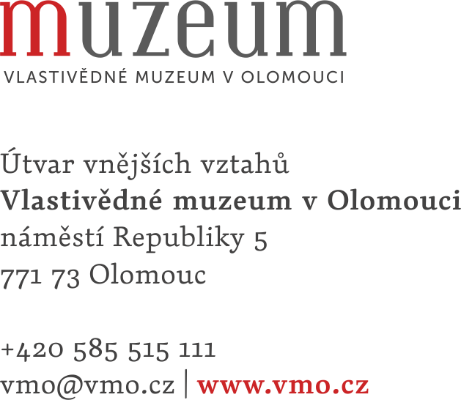 Váš dopis značky / ze dne		Naše značka			Vyřizuje / linka		Datum	                          106/2019/ÚVV                   Šubčík / 604 242 382	           11. 10. 2019			OBJEDNÁVKA  NA NÁKUP  2 KS VITRÍNSloupová vitrína – 2ksSolitérní celoskleněné, prachotěsné vitríny o rozměrech  (70x70x195,5 cm + nožičky) s těmito vlastnostmi:Bezesloupková konstrukce s dolním a horním rámečkem, v nichž jsou umístěny 2 ks zámků (dolní a horní)Snadná manipulace, montáž i demontážSpeciální konstrukce odpovídající posledním muzejním požadavkům na snadnou realizaci krátkodobých i dlouhodobých výstavních projektůCeloplošné vrchní osvětlení s horním přívodemVnitřní závěsný systém s plynule nastavitelnými policemi (2 ks)Celý skleněný korpus je vyroben z bezpečnostního sklasnadná manipulace, montáž a demontážprachotěsnostDno tvoří MDF lakovaná, barva šedá1 ks solitérní vitrína 700 x 700 x 1960 mm,  34.960,-Kč + DPH, tj. 42.302,-Kč včetně DPH  V celkové ceně je zahrnuta výroba, dodávka a montáž vitrín, dodávka na klíč.Děkuji.Ing. Břetislav Holásek        ředitel VMO